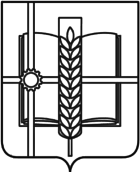 РОССИЙСКАЯ ФЕДЕРАЦИЯРОСТОВСКАЯ ОБЛАСТЬЗЕРНОГРАДСКИЙ РАЙОНМУНИЦИПАЛЬНОЕ ОБРАЗОВАНИЕ«Зерноградское городское поселение»АДМИНИСТРАЦИЯ ЗЕРНОГРАДСКОГО ГОРОДСКОГО ПОСЕЛЕНИЯПОСТАНОВЛЕНИЕот 21.0.2022 № 142 г. ЗерноградОб утверждении отчета о реализации муниципальной программы Зерноградского городского поселения «Развитие физической культуры и спорта» за 2021 годВ соответствии с постановлением Администрации Зерноградского городского поселения от 19.09.2018 № 1063 «Об утверждении Порядка разработки, реализации и оценки эффективности муниципальных программ Зерноградского городского поселения Зерноградского района», постановлением Администрации Зерноградского городского поселения от 03.12.2018 № 202 «Об утверждении муниципальной программы Зерноградского городского поселения «Развитие физической культуры и спорта» ( в ред. в редакции постановления Администрации Зерноградского городского поселения от 30.12.2021 №4 ), руководствуясь Уставом муниципального образования «Зерноградское городское поселение», Администрация Зерноградского городского поселения постановляет:1. Утвердить отчет о реализации муниципальной программы Зерноградского городского поселения «Развитие физической культуры и спорта» за 2021 год согласно приложению.2. Опубликовать настоящее распоряжение в печатном средстве массовой информации «Зерноград официальный» и разместить на официальном сайте Администрации Зерноградского городского поселения в информационно-телекоммуникационной сети «Интернет». Глава Администрации Зерноградского городского поселения	                                            И.В. ПолищукПриложение к постановлению Администрации Зерноградского городского поселения от 21.03.2022 № 142ОТЧЕТо реализации муниципальной программы Зерноградского городского поселения «Развитие физической культуры и спорта» за 2021 год Раздел 1. Конкретные результаты, достигнутые за отчетный периодМуниципальная программа включает в себя следующие подпрограммы:Подпрограмма 1. «Организация проведения официальных физкультурно - оздоровительных и спортивных мероприятий на территории муниципального образования «Зерноградское городское поселение»», Подпрограмма 2. «Развитие инфраструктуры спорта в Зерноградского городского поселения».Программные мероприятия реализовывались с учетом введения Указа Президента Российской Федерации от 2 апреля 2021 года № 239 «О мерах по обеспечению санитарно-эпидемиологического благополучия населения на территории Российской Федерации в связи с распространением новой коронавирусной инфекции (COVID-19)», постановления Правительства Ростовской области от 05.04.2021 № 272 «О мерах по обеспечению санитарно-эпидемиологического благополучия населения на территории Ростовской области в связи с распространением новой коронавирусной инфекции (COVID-19)», распоряжений от  30.10.2021 № 103, от  29.12.2021 № 119 Администрации Зерноградского городского поселения «О внесении изменений в распоряжение  Администрации Зерноградского городского поселения от 03.12.2018 № 202 «Об утверждении муниципальной программы Зерноградского городского поселения «Развитие физической культуры и спорта»( в ред. в редакции постановления Администрации Зерноградского городского поселения от 30.12.2021 №4)Раздел 2. Результаты реализации основных мероприятий подпрограмм муниципальной программы, а также сведения о достижении контрольных событийДостижению результатов в 2021 году способствовала реализация ответственным исполнителем, соисполнителем и участниками муниципальной программы основных мероприятий, приоритетных основных мероприятий муниципальной программы Зерноградского городского поселения «Развитие физкультуры и спорта» с учетом ограничений, связанных с санитарно-эпидемиологической обстановкой.В рамках подпрограммы 1 «Организация проведения официальных физкультурно - оздоровительных и спортивных мероприятий на территории муниципального образования «Зерноградское городское поселение»  предусмотрена реализация 2 основных мероприятий  и 2 контрольных событий.По основным мероприятиям достигнуты следующие результаты:Основное мероприятие 1.1 «Организация проведения официальных физкультурно-оздоровительных и спортивных мероприятий» целью которой является физическое воспитание населения Зерноградского городского поселения и обеспечение организации и проведения физкультурных и массовых спортивных мероприятий. , а также совершенствование системы физического воспитания; рост числа занимающихся физической культурой и спортом; рост количества участников массовых спортивных и физкультурных мероприятий. Не реализация же основного мероприятия может привести к замедлению темпов роста доли населения Ростовской области, систематически занимающегося физической культурой и спортом. За отчетный период проведено не менее 4 спортивных мероприятий и соревнований.Подпрограмма 2 «Развитие инфраструктуры спорта» включает в себя мероприятия по восстановлению и поддержанию в рабочем состоянии спортивных объектов.Для возможности приобщения населения к занятиям спортом, а также организации досуга детей  решались следующие задачи:-сохранение, развитие и эффективное использование физкультурно-спортивных объектов Зерноградского городского  поселения;На 01.01.2021 года в Зерноградском городском поселении:- работают 110 штатных физкультурных работника, из них 69 с высшим физкультурным образованием, 1 штатный работник имеет ученую степень (кандидат педагогических наук).Всего функционируют на территории Зерноградского городского поселения 67 спортивных сооружения, в том числе:-стадионы с трибунами – 1 (не в общем доступе);- футбольные поля – 5 (не в общем доступе);- плоскостные спортивные сооружения – 37;- спортивные залы – 9;- бассейны – 2 (не в общем доступе);- стрелковые тиры – 3 (не в общем доступе);- другие спортивные сооружения -15.В районе работают:- федерации по видам спорта (лёгкая атлетика, футбол, боевые искусства, борьба, шахматы и др.).В Зерноградском городском поселении работают секции по видам спорта (волейбол женский, мужской, детско-юношеский, мини-футбол взрослый, детско-юношеский, футбол взрослый, детско-юношеский).В рамках реализации основного мероприятия  «организация и проведение спортивно-массовых мероприятий на территории муниципального образования «Зерноградское городское поселение» в 2021 году спортсмены Зерноградского городского поселения  принимали участие  в мероприятиях и играх,  проводимых  Администрацией Зерноградского городского поселения:VII легкоатлетический пробег «Да здравствует БЕГ!», посвященного Дню защиты детей;«7 шагов к ЗОЖ» (областная акция);«Облако здоровья» (областная акция);Соревнования по настольному теннису (районные соревнования, участвовала команда от города);«Папа, мама,я –спортивная семья!» (районные и областные соревнования, участвовала семья от города)Основной задачей Администрации Зерноградского городского поселения является развитие массового спорта, привлечение большего количества детей, молодёжи и взрослых к систематическим занятиям физической культурой и спортом, пропаганда здорового образа жизни. Всего численность занимающихся на территории Зерноградского городского поселения физической культурой и массовым спортом составляет 14742 человек:- возрастная категория от 16-18 лет - 1206 чел;- возрастная категория от 19-30 лет - 4273 чел.3. Анализ факторов, повлиявших на ход реализации муниципальной программыНа ход реализации муниципальной программы влияют следующие факторы:Сложившаяся эпидемиологическая ситуация связи с короновирусной инфекцией COVID-19 значительно ограничила возможность проведение массовых мероприятий, однако выделенные денежные средства были освоены на 90,6% процентов.4. Сведения об использовании бюджетных ассигнований 
и внебюджетных средств на реализацию муниципальной программыФинансирование Программы осуществляется за счет средств местного бюджета. Всего из бюджета Зерноградского городского поселения на реализацию программных мероприятий в 2021 году предусмотрено 93,5 тыс. рублей, израсходовано – 93,5 тыс. рублейСведения об использовании бюджетных ассигнований и внебюджетных средств на реализацию муниципальной программы приведены в приложении № 1 к настоящему отчету. 5. Сведения о достижении значений показателей (индикаторов) муниципальной программы, подпрограмм муниципальной программыза 2021годСведения о достижении значений показателей (индикаторов) муниципальной программы, подпрограмм муниципальной программы за год приведены в приложении № 2 к настоящему отчету.6. Информация о внесенных ответственным исполнителем изменениях в муниципальную программуВ течение финансового года вносились изменения в муниципальную программу, в том числе:- постановлением Администрации Зерноградского городского поселения  № 4 от 30.12.2021 года «О внесении изменений в постановление Администрации Зерноградского городского поселения от 03.12.2018 № 202 «Об утверждении муниципальной  программы Зерноградского городского поселения «Развитие физической культуры и спорта»;7. Результаты оценки эффективности реализации муниципальной 
программы в 2021 году, в том числе бюджетной эффективностиВсе произведенные в рамках муниципальной программы расходы соответствуют установленным расходным полномочиям.Таким образом, оценивая степень достижения запланированных результатов программы можно сделать вывод об эффективной реализации  программы в 2021 году с учетом введения Указа Президента Российской Федерации от 2 апреля 2021 года № 239 «О мерах по обеспечению санитарно-эпидемиологического благополучия населения на территории Российской Федерации в связи с распространением новой коронавирусной инфекции (COVID-19)», постановления Правительства Ростовской области от 05.04.2021 № 272 «О мерах по обеспечению санитарно-эпидемиологического благополучия населения на территории Ростовской области в связи с распространением новой коронавирусной инфекции (COVID-19)»По итогам 2021 года объемы ассигнований, предусмотренные на реализацию муниципальной программы, соответствуют объемам ассигнований местного бюджета.Средства внебюджетных источников на реализацию основных мероприятий муниципальной программы в 2021 году не привлекались.8. Предложения по дальнейшей реализации муниципальной программыПринимая во внимание, что основные мероприятия муниципальной программы выполнены в той мере, в какой позволили ограничения связанные с COVID-19, значения целевых показателей и индикаторов муниципальной программы в целом достигнуты, оценка бюджетной эффективности государственной программы в 2021 году составила 98,6%. Целесообразно продолжить реализацию муниципальной программы.Приложение № 1к отчету о реализации                                                                                        муниципальной программы                                                                        Зерноградского городского  поселения                                                                           «Развитие физической культуры испорта»                                                                                              по результатам за 2021 годСВЕДЕНИЯоб использовании бюджетных ассигнований Зерноградского городского городского поселения и внебюджетных средств на реализацию муниципальной программы в 2021 годуПриложение № 2к отчету муниципальной программы Зерноградского городского поселения «Развитие физической культуры и спорта» за 2021 годСВЕДЕНИЯ о достижении значений показателей (индикаторов)Приложение № 3к отчету муниципальной программы Зерноградского городского поселения «Развитие физической культуры и спорта» за 2021 годСведенияо выполнении основных мероприятий подпрограмм  и мероприятий муниципальной программы Зерноградского городского поселения «Развитие физической культуры и спорта» за 2021 годПриложение № 4к отчету муниципальной программы Зерноградского городского поселения «Развитие физической культуры и спорта» за 2021 годОТЧЕТоб исполнении плана реализации муниципальной программы Зерноградского городского поселения «Развитие физической культуры и спорта» за отчетный период 12 месяцев 2021 г.СтатусНаименование       муниципальной     программы, подпрограммы муниципальной программы, основного мероприятияИсточники финансированияОбъем расходов, предусмотренных муниципальной программой (тыс. руб.)Фактические расходы (тыс. руб.) 12345Муниципальная программа«Развитие физической культуры и спорта»всего93,593,5Муниципальная программа«Развитие физической культуры и спорта»областной бюджет--Муниципальная программа«Развитие физической культуры и спорта»местный бюджет  93,593,5Подпрограмма 1 «Организация и проведение спортивно-массовых мероприятий»всего28,128,1Подпрограмма 1 «Организация и проведение спортивно-массовых мероприятий»областной бюджет--Подпрограмма 1 «Организация и проведение спортивно-массовых мероприятий»местный бюджет 28,128,1Основные мероприятия 1.1Физическое воспитание, организация  физкультурно-оздоровительных и спортивно-массовых мероприятий, развитие игровых видов спорта и массового футболавсего28,128,1Основные мероприятия 1.1Физическое воспитание, организация  физкультурно-оздоровительных и спортивно-массовых мероприятий, развитие игровых видов спорта и массового футболаобластной бюджет--Основные мероприятия 1.1Физическое воспитание, организация  физкультурно-оздоровительных и спортивно-массовых мероприятий, развитие игровых видов спорта и массового футболаместный бюджет  28,128,1Подпрограмма 2«Развитие инфраструктуры спорта в Зерноградском городском поселении»всего65,465,4Подпрограмма 2«Развитие инфраструктуры спорта в Зерноградском городском поселении»областной бюджет    --Подпрограмма 2«Развитие инфраструктуры спорта в Зерноградском городском поселении»местный бюджет 65,465,4№ п/пПоказатель (индикатор) (наименование)Ед.измеренияЗначения показателей (индикаторов) муниципальной программы,     подпрограммы муниципальной программыЗначения показателей (индикаторов) муниципальной программы,     подпрограммы муниципальной программыЗначения показателей (индикаторов) муниципальной программы,     подпрограммы муниципальной программыОбоснование отклонений  значений показателя (индикатора) на конец отчетного года(при наличии)№ п/пПоказатель (индикатор) (наименование)Ед.измерениягод,  предшествующий отчетному<1>отчетный годотчетный годОбоснование отклонений  значений показателя (индикатора) на конец отчетного года(при наличии)№ п/пПоказатель (индикатор) (наименование)Ед.измерениягод,  предшествующий отчетному<1>планфактОбоснование отклонений  значений показателя (индикатора) на конец отчетного года(при наличии)1234567Муниципальная программа Зерноградского городского поселения «Развитие физической культуры и спорта»Муниципальная программа Зерноградского городского поселения «Развитие физической культуры и спорта»Муниципальная программа Зерноградского городского поселения «Развитие физической культуры и спорта»Муниципальная программа Зерноградского городского поселения «Развитие физической культуры и спорта»Муниципальная программа Зерноградского городского поселения «Развитие физической культуры и спорта»Муниципальная программа Зерноградского городского поселения «Развитие физической культуры и спорта»Муниципальная программа Зерноградского городского поселения «Развитие физической культуры и спорта»1.Показатель (индикатор) Доля граждан Зерноградского городского поселения систематически занимающихся физической культурой и спортом, в общей численности населенияпроцент43,74444Организация и проведение спортивно-массовых мероприятий на территории муниципального образования «Зерноградское городское поселение»Организация и проведение спортивно-массовых мероприятий на территории муниципального образования «Зерноградское городское поселение»Организация и проведение спортивно-массовых мероприятий на территории муниципального образования «Зерноградское городское поселение»Организация и проведение спортивно-массовых мероприятий на территории муниципального образования «Зерноградское городское поселение»Организация и проведение спортивно-массовых мероприятий на территории муниципального образования «Зерноградское городское поселение»Организация и проведение спортивно-массовых мероприятий на территории муниципального образования «Зерноградское городское поселение»Организация и проведение спортивно-массовых мероприятий на территории муниципального образования «Зерноградское городское поселение»1.1.Показатель (индикатор) количество занимающихся футболом в спортивных секциях и группах Зерноградского городского поселения поселениячеловек82090093001.02.20Показатель (индикатор) доля граждан Зерноградского городского поселения поселения, выполнивших нормативы ГТОпроцент406050«Обеспечение реализации муниципальной программы»«Обеспечение реализации муниципальной программы»«Обеспечение реализации муниципальной программы»«Обеспечение реализации муниципальной программы»«Обеспечение реализации муниципальной программы»«Обеспечение реализации муниципальной программы»«Обеспечение реализации муниципальной программы»2.Показатель (индикатор) уровень освоения бюджетных средств, выделенных на реализацию муниципальной программыпроцент11,38080Экономия в связи с экономией при закупке наградной атрибутики; мероприятие по восстановлению и поддержанию в рабочем состоянии спортивных объектов в рамках программы «Развитие инфраструктуры спорта в муниципальном образовании Зерноградского городского поселения» не проводились по причине целостности спортивных объектов.№ п/пНомер и наименование Ответственный исполнитель, соисполнитель, участник (должность/ ФИО)Плановый срок окончания реализацииФактический срокФактический срокРезультатыРезультатыПричины не реализации/ реализации не в полном объеме № п/пНомер и наименование Ответственный исполнитель, соисполнитель, участник (должность/ ФИО)Плановый срок окончания реализацииначала реализацииокончание реализациизапланированныедостигнутыеПричины не реализации/ реализации не в полном объеме 1234567891Подпрограмма 1: «Организация и проведение спортивно-массовых мероприятий»Старший инспектор (по делам молодежи, физкультуры и спорта) Администрации Зерноградского городского поселения А.В.ЛиньковаХХХХХОсновное мероприятие 1.1.физическое воспитание, организация физкультурно-оздоровительных и спортивно-массовых мероприятий, развитие игровых видов спорта и массового футболаСтарший инспектор (по делам молодежи, физкультуры и спорта) Администрации Зерноградского городского поселения А.В.Линькова31.12.202101.01.202131.12.2021Рост увеличения спортивно-массовых мероприятий - 0,1 %Увеличение количества участников в  спортивно-массовых мероприятиях - 4 %Уменьшение количества спортивно-массовых мероприятий на 0,6%Уменьшение количества участников в  спортивно-массовых мероприятиях на 0,1%-Подпрограмма 2: «Развитие инфраструктуры спорта в Зерноградском городском поселении»Старший инспектор (по делам молодежи, физкультуры и спорта) Администрации Зерноградского городского поселения А.В.ЛиньковаХХХХХХОсновное мероприятие 2.1.Установка и ремонт спортивного оборудованияСтарший инспектор (по делам молодежи, физкультуры и спорта) Администрации Зерноградского городского поселения А.В.Линькова31.12.202101.01.202131.12.2021Восстановление и поддержание в рабочем состоянии спортивных объектов - 100 %Восстановление и поддержание в рабочем состоянии спортивных объектов - 0 %мероприятие по восстановлению и поддержанию в рабочем состоянии спортивных объектов в рамках программы «Развитие инфраструктуры спорта в муниципальном образовании Зерноградского городского поселения» не проводились по причине целостности спортивных объектов.№ п/пНаименование основного мероприятия,муниципальной программы,контрольного события программыОтветственный 
 исполнитель  
  (заместитель руководителя ОИВ/ФИО)Результат реализации мероприятия (краткое описание)Фактическая дата начала   
реализации 
мероприятияФактическая дата окончания
реализации  
мероприятия, 
наступления  
контрольного 
событияРасходы бюджета Зерноградского городского поселения Зерноградского района на реализацию муниципальной     
программы, тыс. руб.Расходы бюджета Зерноградского городского поселения Зерноградского района на реализацию муниципальной     
программы, тыс. руб.Расходы бюджета Зерноградского городского поселения Зерноградского района на реализацию муниципальной     
программы, тыс. руб.  Объемы неосвоенных средств и причины их неосвоения 
№ п/пНаименование основного мероприятия,муниципальной программы,контрольного события программыОтветственный 
 исполнитель  
  (заместитель руководителя ОИВ/ФИО)Результат реализации мероприятия (краткое описание)Фактическая дата начала   
реализации 
мероприятияФактическая дата окончания
реализации  
мероприятия, 
наступления  
контрольного 
событияпредусмотреномуниципальной программойПредусмотрено сводной бюджетной росписьюФакт на отчетную дату 01.08.2021г.  Объемы неосвоенных средств и причины их неосвоения 
12345678910Итого по программе93,593,593,501Подпрограмма 1: «Организация проведения официальных физкультурно  - оздоровительных и спортивных мероприятий на территории муниципального образования «Зерноградское городское поселение»Подпрограмма 1: «Организация проведения официальных физкультурно  - оздоровительных и спортивных мероприятий на территории муниципального образования «Зерноградское городское поселение»Подпрограмма 1: «Организация проведения официальных физкультурно  - оздоровительных и спортивных мероприятий на территории муниципального образования «Зерноградское городское поселение»Подпрограмма 1: «Организация проведения официальных физкультурно  - оздоровительных и спортивных мероприятий на территории муниципального образования «Зерноградское городское поселение»Подпрограмма 1: «Организация проведения официальных физкультурно  - оздоровительных и спортивных мероприятий на территории муниципального образования «Зерноградское городское поселение»Подпрограмма 1: «Организация проведения официальных физкультурно  - оздоровительных и спортивных мероприятий на территории муниципального образования «Зерноградское городское поселение»Подпрограмма 1: «Организация проведения официальных физкультурно  - оздоровительных и спортивных мероприятий на территории муниципального образования «Зерноградское городское поселение»Подпрограмма 1: «Организация проведения официальных физкультурно  - оздоровительных и спортивных мероприятий на территории муниципального образования «Зерноградское городское поселение»Подпрограмма 1: «Организация проведения официальных физкультурно  - оздоровительных и спортивных мероприятий на территории муниципального образования «Зерноградское городское поселение»1.1.Основное мероприятие 1.1 Организация проведения официальных физкультурно-оздоровительных и спортивных мероприятий Старший инспектор по делам молодежи, физкультуры и спортаПроведения спортивного мероприятия - VII легкоатлетический пробег «Да здравствует БЕГ!», посвященный Дню защиты детей01.01.2021г.31.12.2021г.28,128,128,102 Подпрограмма 2 «Развитие инфраструктуры спорта в Зерноградском городском поселении» Подпрограмма 2 «Развитие инфраструктуры спорта в Зерноградском городском поселении» Подпрограмма 2 «Развитие инфраструктуры спорта в Зерноградском городском поселении» Подпрограмма 2 «Развитие инфраструктуры спорта в Зерноградском городском поселении» Подпрограмма 2 «Развитие инфраструктуры спорта в Зерноградском городском поселении» Подпрограмма 2 «Развитие инфраструктуры спорта в Зерноградском городском поселении» Подпрограмма 2 «Развитие инфраструктуры спорта в Зерноградском городском поселении» Подпрограмма 2 «Развитие инфраструктуры спорта в Зерноградском городском поселении» Подпрограмма 2 «Развитие инфраструктуры спорта в Зерноградском городском поселении»2.1.Основное мероприятие 2.1 Установка и ремонт спортивного оборудованияСтарший инспектор по делам молодежи, физкультуры и спорта01.01.2021г.31.12.2021г.65,465,465,40,00.Итого:93,593,593,50